Инвестиционная площадка № 67-04-22Схема расположения земельного участка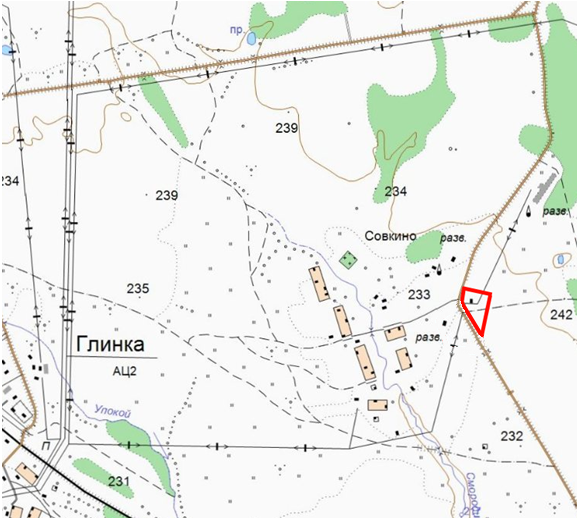 1. Месторасположение:- Российская Федерация, Смоленская область, Глинковский район, Глинковское сельское поселение, деревня Совкино;- расстояние до г.Москвы: 550 км;- расстояние до г.Смоленска: 100 км.- расстояние: с.Глинка: 3 км2. Характеристика участка:- площадь: 2 га;- категория земель: сельскохозяйственного назначения;- разрешенное использование: для сельскохозяйственного производства;- форма собственности: собственность не разграничена;- границы земельного участка: не установлены;- кадастровый номер: отсутствует;- обременения: отсутствуют.3.Подъездные пути:- автодорога с песчано-гравийным покрытием.4. Инженерные коммуникации:- газоснабжение: расстояние от ГРС до площадки – 2000 м, давление 3 кг/кв.см, Стоимость технологического присоединения к газовым сетям – 3 млн. руб. (за 1 км.), возможное потребление 420 куб. м/час. Сроки технологического присоединения – 2 мес.;- электроснабжение: в 1,8 км расположен ПС Глинка 110/35/10, резерв мощности для технологического присоединения -3,7 МВА , сроки осуществления тех. присоединения 6 месяцев, ориентировочная  стоимость тех. присоединения-44 тыс. руб.;- водоснабжение: водонапорная башня в 200 м, давление -2 атм., возможное потребление 20 куб.м/час, сроки технологического присоединения 1 месяц, стоимость согласно смете; - железная дорога: в 4500 м5.Условия предоставления:- долгосрочная аренда – ориентировочно 200,00 руб./год- выкуп – в пределах 50800,00 руб.